Individualnorm:Bei dieser formativen Beurteilung mit zwei Lernstanderfassungen steht der individuelle Lernzuwachs jedes einzelnen Kindes im Zentrum. Je grösser der Lernzuwachs ist, desto erfolgreicher war der Lernprozess.Im 1. Kindergartenjahr: 1. Lernstanderfassung anschliessend an eine Unterrichtseinheit «Programmieren» z.B. mit Posten aus der Lernumgebung Algorithmen, GMZ1 PHZG.Im 2. Kindergartenjahr: 2. Lernstanderfassung vor einer Unterrichtseinheit «Programmieren» sofern während dem 1. Kindergartenjahr bereits dahingehend gearbeitet wurde. Hinweis: Lernstanderfassung findet mit einem Bee-Bot und im Raum statt, nicht in Papierform.Auswahl der Lernziele der Unterrichtseinheit «Programmieren». Je nach Lernstanderfassung werden die Lernziele gegebenenfalls individualisiert und differenzierte Lernarrangements bereitgestellt und durchgeführt. Es kann beispielsweise in Niveaugruppen gearbeitet werden.Ich kann den Bee-Bot ein- und ausschalten.Ich kann die Lösch- und Go-Taste erkennen, benennen und verwenden.Ich kann den Bee-Bot mit den Tasten «gerade» und «drehen» programmieren.Ich kann die Befehlskarten anwenden und verstehe die abgebildeten Symbole wie «Pfeil gerade», «Pfeil drehen» und «Go».1. Lernstanderfassung am	_____________________________________2. Lernstanderfassung am	_____________________________________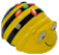 Unterrichtseinheit Bee-BotBeurteilen und Fördern im KindergartenName des Kindes: 	_____________________________________Aufgabe Nr. 1deutlich erkennbarausreichend erkennbarteilweise erkennbarnoch nicht erkennbardeutlich erkennbarausreichend erkennbarteilweise erkennbarnoch nicht erkennbarAufgabenstellung: Programmiere den Bee-Bot zur Figur.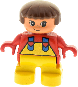 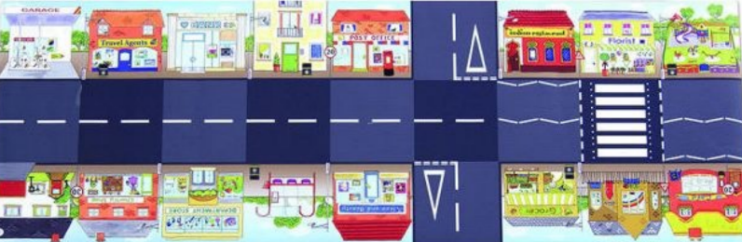 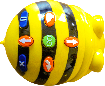 Aufgabenstellung: Programmiere den Bee-Bot zur Figur.Aufgabenstellung: Programmiere den Bee-Bot zur Figur.Aufgabenstellung: Programmiere den Bee-Bot zur Figur.Aufgabe Nr. 2deutlich erkennbarausreichend erkennbarteilweise erkennbarnoch nicht erkennbardeutlich erkennbarausreichend erkennbarteilweise erkennbarnoch nicht erkennbarAufgabenstellung: Programmiere den Bee-Bot zur Figur.Aufgabenstellung: Programmiere den Bee-Bot zur Figur.Aufgabenstellung: Programmiere den Bee-Bot zur Figur.Aufgabenstellung: Programmiere den Bee-Bot zur Figur.Aufgabe Nr. 3deutlich erkennbarausreichend erkennbarteilweise erkennbarnoch nicht erkennbardeutlich erkennbarausreichend erkennbarteilweise erkennbarnoch nicht erkennbarAufgabenstellung: Programmiere den Bee-Bot zur Figur.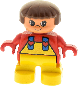 Aufgabenstellung: Programmiere den Bee-Bot zur Figur.Aufgabenstellung: Programmiere den Bee-Bot zur Figur.Aufgabenstellung: Programmiere den Bee-Bot zur Figur.Aufgabe Nr. 4deutlich erkennbarausreichend erkennbarteilweise erkennbarnoch nicht erkennbardeutlich erkennbarausreichend erkennbarteilweise erkennbarnoch nicht erkennbarAufgabenstellung:Programmiere den Bee-Bot nach den Befehlskarten.Aufgabenstellung:Programmiere den Bee-Bot nach den Befehlskarten.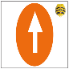 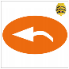 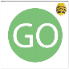 Aufgabe Nr. 5deutlich erkennbarausreichend erkennbarteilweise erkennbarnoch nicht erkennbardeutlich erkennbarausreichend erkennbarteilweise erkennbarnoch nicht erkennbarAufgabenstellung:Überlege, wohin der Bee-Bot fährt, wenn du ihn nach den Befehlskarten programmierst. Stelle die Figur auf das richtige Feld.Aufgabenstellung:Überlege, wohin der Bee-Bot fährt, wenn du ihn nach den Befehlskarten programmierst. Stelle die Figur auf das richtige Feld.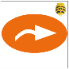 Selbsteinschätzung: Wie gut kannst du den Bee-Bot programmieren?Selbsteinschätzung: Wie gut kannst du den Bee-Bot programmieren?Selbsteinschätzung: Wie gut kannst du den Bee-Bot programmieren?Selbsteinschätzung: Wie gut kannst du den Bee-Bot programmieren?Selbsteinschätzung: Wie gut kannst du den Bee-Bot programmieren?Selbsteinschätzung: Wie gut kannst du den Bee-Bot programmieren?Selbsteinschätzung: Wie gut kannst du den Bee-Bot programmieren?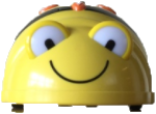 Formative Beurteilung: Verortung in den Entwicklungsorientierte ZugängenEntwicklungsorientierte Zugängedeutlich erkennbarSuS…ausreichend erkennbarSuS…teilweise erkennbarSuS…noch nicht erkennbarSuS…4. Räumliche Orientierung: Kann Raumlagen wahrnehmen und dementsprechend programmieren…programmiert bei komplexen Aufgaben den Bee-Bot beim ersten Versuch zum Ziel.… benötigt zwei Versuche, um den Bee-Bot ins Ziel zu bringen.…benötigt mehrere Versuche, um den Bee-Bot zum Ziel zu programmieren.…kann den Bee-Bot nicht allein zum Ziel programmieren.5. Zusammenhänge und Gesetzmässigkeiten: Kann vorwärts zählen sowie eine entsprechende Anzahl programmieren…programmiert bei komplexen Aufgaben den Bee-Bot beim ersten Versuch zum Ziel.… benötigt zwei Versuche, um den Bee-Bot ins Ziel zu bringen.…benötigt mehrere Versuche, um den Bee-Bot mit der richtigen Schrittzahl zum Ziel zu programmieren.…kann den Bee-Bot nicht allein zum Ziel programmieren.7. Lernen und Reflexion: Tun und Lernen vorausschauend planen…programmiert den Bee-Bot beim ersten Versuch zum Ziel, ohne mit den Fingern oder dem Bee-Bot den Weg abzugehen.…programmiert den Bee-Bot beim ersten Versuch zum Ziel, indem es mit den Fingern oder dem Bee-Bot den Weg abgeht.…programmiert den Bee-Bot beim zweiten oder dritten Versuch zum Ziel, indem es mit den Fingern oder dem Bee-Bot den Weg abgeht.…kann den Bee-Bot nicht allein zum Ziel programmieren.7. Lernen und Reflexion: Kann Neues mit Bekanntem verknüpfen und Fehlprogrammierungen beim nächsten Durchgang verbessern…erkennt Fehler und kann diese beim nächsten Durchgang verbessern. …erkennt Fehler und kann diese nach 2 -3 Durchgängen verbessern.…erkennt Fehler, kann diese jedoch nicht verbessern.…erkennt den Fehler nicht und kann daher auch keine Korrektur vornehmen.7. Lernen und Reflexion: Kann über seine Spiel- und Lernprozesse reflektieren und sich einschätzen…kann sein Können reflektieren und realistisch einschätzen.…kann sein Können teilweise reflektieren und realistisch einschätzen.… über- oder unterschätzt sich ausgeprägt.…versteht die Aufgabenstellung nicht.8. Sprache und Kommunikation: Versteht bildnerische Ausdrucksformen wie die Befehlskarten (u.a. Pfeile)…versteht die Befehlskarten und programmiert den Bee-Bot beim ersten Versuch zum Ziel.…versteht die Befehlskarten und programmiert den Bee-Bot beim zweiten oder dritten Versuch zum Ziel.…versteht die Befehlskarten und programmiert den Bee-Bot nach mehr als zwei Versuchen zum Ziel.…versteht die Befehlskarten nicht und programmiert den Bee-Bot nicht allein zum Ziel.9. Eigenständigkeit und soziales Handeln: Vertraut in eigene Fähigkeiten und Fertigkeiten und gibt bei Schwierigkeiten nicht auf.…versucht den Bee-Bot mehrmals neu zu programmieren, auch bei komplexen Aufgaben.…versucht den Bee-Bot ein bis zweimal neu zu programmieren, auch bei komplexen Aufgaben.…versucht den Bee-Bot einmal neu zu programmieren, auch bei komplexen Aufgaben.…gibt nach dem ersten Fehlversuch auf und programmiert den Bee-Bot nicht ein zweites Mal neu.